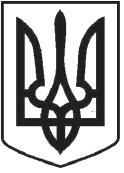 УКРАЇНАЧОРТКІВСЬКА МІСЬКА РАДА ТРИДЦЯТЬ ТРЕТЯ СЕСІЯ СЬОМОГО СКЛИКАННЯРІШЕННЯвід 12 грудня2017року№ 926м. ЧортківПро надання дозволу комунальному підприємству «Парковий культурно-спортивний комплекс» Чортківської міської ради на розроблення проекту землеустрою щодо відведення земельної ділянки, орієнтовною площею 16,0000 га в постійне користування для будівництва та обслуговування об’єктів рекреаційного призначення (парк імені Івана Франка) по вул. Тараса Шевченка в м. ЧортковіРозглянувши клопотання директора КП «Парковий культурно-спортивний комплекс», відповідно до ст. 12, 83, 92, 123, 125, 126, 186-1 Земельного кодексу України, керуючись п. 34 ст. 26 Закону України «Про місцеве самоврядування в Україні», міська радаВИРІШИЛА:1.Надати дозвіл комунальному підприємству «Парковий культурно-спортивний комплекс» Чортківської міської ради на розроблення проекту землеустрою щодо відведення земельної ділянки, орієнтовною площею 16,0000 га в постійне користування для будівництва та обслуговування об’єктів рекреаційного призначення (парк імені Івана Франка) по вул. Тараса Шевченкам. Чорткові за рахунок земель Чортківської міської ради/забудовані землі: землі, які використовуються для відпочинку та інші відкриті землі/в т.ч. зелених насаджень загального користування.2.Проект землеустрою щодо відведення земельної ділянки в постійне користування подати для розгляду та затвердження у встановленому законодавством порядку.3.Копію рішення направити заявнику.4.Контроль за виконанням рішення покласти на постійну комісію з питань містобудування, земельних відносин, екології та сталого розвитку міської ради.Секретар міської ради	Я.П.Дзиндра